Título do trabalho: subtítulo (fonte Times New Roman, tamanho 14, centralizado, espaço simples, negrito)Nome do autorUniversidade, e-mailResumo: Este é um template genérico para artigos. O resumo do texto deve ter até 100 palavras. O resumo deve ser o último tópico do artigo a ser escrito, uma vez que deve constituir uma síntese do objetivo, da justificativa, da metodologia, do corpo do trabalho e da conclusão. (Fonte Times New Roman, tamanho 10, espaço simples, justificado, indentação de 1,25 cm à esquerda e à direita, deixando uma linha em branco entre o Resumo e as Palavras-chave.)Palavras-chave: Listar até cinco palavras associadas ao foco do trabalho, organizadas de forma que as mais abrangentes precedam as mais específicas e separadas por ponto (p.ex., Piano. Música do século XX. Gilberto Mendes.). Recomenda-se que os termos sejam identificados em vocabulários controlados, disponíveis para consulta em: <https://www.sibi.usp.br/produtos/vocabulario-controlado-usp/>. Deixar duas linhas em branco (fonte 10) entre as Palavras-chave e o corpo do texto (ou o subtítulo, se houver).	Redigir um texto introdutório que verse a respeito de aspectos que preparem o leitor para uma compreensão da análise musical que será apresentada. Por exemplo, esse texto pode confrontar conceitos teóricos de diversos autores, contextualizar historicamente o compositor e/ou sua(s) tendência(s) composicional(is). Deve incluir os objetivos, justificativa e metodologia utilizados para a realização do trabalho. Não pode incluir frases jornalísticas de efeito, biografias extensas e descrições do conteúdo do livro didático. (Fonte Times New Roman, tamanho 12, espaço simples, justificado, deixando uma linha em branco entre os parágrafos sem espaçamento divisório.)Toda informação contida no artigo deve vir seguida das referências sobre a fonte pesquisada. Para tanto, deve ser utilizado o formato da referência entre parênteses (SOBRENOME, ano, página), por exemplo (KOSTKA, 2012, p. 133), salvos os casos originários de reflexão do autor para o presente trabalho. O Resumo e a Introdução deverão corresponder a aproximadamente 10% da extensão do trabalho.	No caso de uso das citações – seja ela direta (em que o texto de outrem vem entre aspas) ou indireta (em que você narra o que leu no texto de outrem ou em que você cita seu texto anterior) –, deve usar sempre o formato da referência entre parênteses (SOBRENOME, ano, página). As citações diretas que tenham mais do que três linhas devem ser destacadas da seguinte maneira:“Este parágrafo de citação direta possui mais do que três linhas (fonte Times New Roman, tamanho 10, espaço simples, indentação de 4,0 cm à esquerda). Observe que ‘as aspas simples podem ser usadas somente no interior de uma citação delimitada por aspas duplas’. Lembramos que trabalhos copiados de outrem ou que consistam em tradução literal do trabalho de outrem serão avaliados com nota zero, tendo em vista ser de grande importância a experiência da autonomia na elaboração de um texto” (SOBRENOME, ano, p. xx).Análise musical da peça xxxx, de Fulano de Tal	Redigir um parágrafo introdutório à análise que traga informações extramusicais sobre a peça – por exemplo, a data e o local em que foi composta, a dedicatória, aspectos que motivaram sua composição (como a apreciação de uma escultura, de um fenômeno natural, o contato com obras de outro compositor etc.), bem como considerações sobre o texto literário, quando se tratar de uma canção.Se for o caso, voltar-se à apresentação da forma e do material escalar e/ou dos conjuntos e/ou outro aspecto formativo da peça, finalizando essa passagem com uma reflexão sobre a interação entre material e forma.	As figuras devem ser: separadas do texto por uma linha em branco, seguidas por uma legenda e trazer indicações como (Fig. 1) no corpo do texto.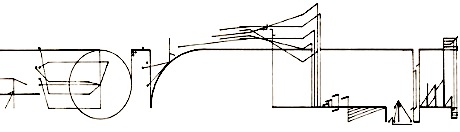 Fig. 1: Legenda da Figura, do Gráfico ou da Tabela, que justifique e/ou explique em uma frase a necessidade de sua inserção no texto (fonte Times New Roman, tamanho 10, espaço simples). Deve vir acompanhada de especificações que remetam à sua origem, como p.ex., Compositor, Peça, III (comp. xx-xx).	As denominações sobre notas, acordes ou tonalidades devem ser escritas com a inicial maiúscula (p.ex., nota Ré, Mi b maior, Fá # menor). A designação para conjuntos deve ser, p.ex., conjunto 3-5 (016) na primeira aparição e conjunto 3-5 nas próximas inserções.Tempo e rítmica	Apresentar os aspectos temporais da peça, considerando os conceitos aprendidos. Dinâmica e articulação	Referir-se a questões decorrentes do uso da dinâmica e da articulação pelo compositor na peça em questão, relacionando-os com os demais aspectos da peça. Textura, densidade e timbre	Reportar-se ao uso de textura, densidade e timbre, considerados os conceitos aprendidos e relacionando-os com os demais aspectos da peça.Conclusão (ou Considerações finais)	Na Conclusão, inter-relacionar os aspectos apreendidos e contextualizados musicalmente, tecer observações a respeito da inter-relação entre textura, densidade, timbre, dinâmica, articulação, tempo, rítmica, material e forma. Não incluir reflexões a respeito do seu aprendizado, frases jornalísticas de efeito, citações de trabalhos de outrem, nem enaltecer a genialidade do compositor. Este é um espaço para a reflexão do autor a respeito de aspectos que ele considerou relevantes. Referências bibliográficasOs exemplares consultados devem ser apresentados em ordem alfabética, sem divisão em seções (fonte Times New Roman 12, espaçamento simples, alinhamento apenas à esquerda). Exemplos:SOBRENOME, Prenome(s) do Autor. Título do livro em negrito ou itálico: subtítulo [se houver]. Tradução de [se for o caso]. edição [se não for a primeira – por exemplo, 2. ed.]. Local de publicação: Editora, ano. (Por exemplo, São Paulo: Edusp, 2010.)		Título do livro em negrito ou itálico: subtítulo [se houver]. Tradução de [se for o caso]. edição [se não for a primeira]. Local de publicação: Editora, ano. (Para a listagem de livro do mesmo autor da citação anterior.)SOBRENOME, Prenome(s) do primeiro Autor; SOBRENOME, Prenome(s) do segundo Autor. Título do livro em negrito ou itálico: subtítulo [se houver]. Tradução de [se for o caso]. edição [se não for a primeira]. Local de publicação: Editora, ano. (Para a listagem de livro com dois ou mais autores.)SOBRENOME, Prenome(s) do Autor da Parte da Obra. Título da parte. In: SOBRENOME, Prenome(s) do Autor da Obra. Título do trabalho em negrito ou itálico: subtítulo [se houver]. edição [se não for a primeira]. Local de publicação: Editora, ano, página inicial-final da parte. (Para a listagem de partes de livros.)SOBRENOME, Prenome(s) do Autor do Artigo. Título do artigo. Título do periódico em negrito ou itálico. Local de publicação: Editora, número do volume, número do fascículo, página inicial-final do artigo, ano. Disponível em: <http://...>. Acesso em: dia mês abreviado ano. (Para a listagem de artigo publicado em periódico científico.)SOBRENOME, Inicial do prenome(s) do(s) Autor(es) do Trabalho. Título do trabalho publicado nos Anais de um Congresso. In: NOME DO EVENTO, número do evento, ano de realização, local. Anais... Local de publicação: Editora, ano de publicação. página inicial-final do trabalho. Disponível em: <http://...>. Acesso em: dia mês abreviado ano.SOBRENOME, Inicial do prenome(s) do(s) Autor(es). Título da Tese ou da Dissertação: subtítulo [se houver]. Dissertação (Mestrado em Música) - Instituto, Universidade, Local, ano. Disponível em: <http://...>. Acesso em: dia mês abreviado ano [p.ex., 8 fev 2010].SOBRENOME, Prenome(s) do Compositor. Título da partitura em negrito ou itálico: subtítulo [se houver]. edição [se não for a primeira]. Incluir a palavra Partitura no idioma da citação. Local de publicação: Editora, ano.TÍTULO do registro fonográfico: subtítulo [se houver]. Nome e sobrenome do(s) Compositor(es) (incluir o termo Compositor entre parênteses). Nome e sobrenome do(s) Intérprete(s) (incluir o termo Intérprete, instrumento, entre parênteses). Local de publicação: Editora, ano. Suporte [por exemplo, Compact Disc] e demais informações complementares ficam após o ponto final [se for o caso].TÍTULO da página online: subtítulo [se não houver autor]. Local de publicação: Editora, ano [se houver]. Disponível em: <http://...>. Acesso em: dia mês abreviado ano.